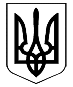 КОМУНАЛЬНИЙ ЗАКЛАД  «НОВОМИКОЛАЇВСЬКАЗАГАЛЬНООСВІТНЯ ШКОЛА-ІНТЕРНАТ І-ІІ СТУПЕНІВ» ЗАПОРІЗЬКОЇ ОБЛАСНОЇ РАДИвул. Миру (Леніна), 5, с. Новомиколаївка, Мелітопольський р-н, Запорізька обл., 72353, тел. 0619492008; тел.0619492009, е-mail: school7707@ukr.net, код ЄДРПОУ 2051894012.01.2022 № 06                                              На № 002/01-70ПІ від 10.01.2022Голові Запорізької обласної ради Олені ЖУКПро надання інформаціїНа Ваш лист від 10.01.2022 № 002/01-70ПІ «Про надання інформації» надаємо інформацію.Кількість працівників у закладі (разом з працівниками, які перебувають у декретній відпустці) – 18 чол.02.11.2020 року  в закладі проведено скорочення штатних працівників (скорочено 34 працівника).В закладі діє одна профспілка (Мелітопольська РО Профспілки працівників освіти і науки). Всі працівники закладу є членами даної профспілки.Відрахування коштів профспілці за 2014-2021 рік становить 329 429,93 грн.КЗ «Новомиколаївська ЗОШ-інтернат І-ІІ ступенів» ЗОР немає на балансі житлових приміщень.Тимчасово виконуюча обов’язки директора                                                              Алла ЗАСЯДЬКОМарина Віслогузова 0679644578